BA 200/100-1Unité de conditionnement : 1 pièceGamme: B
Numéro de référence : 0093.0054Fabricant : MAICO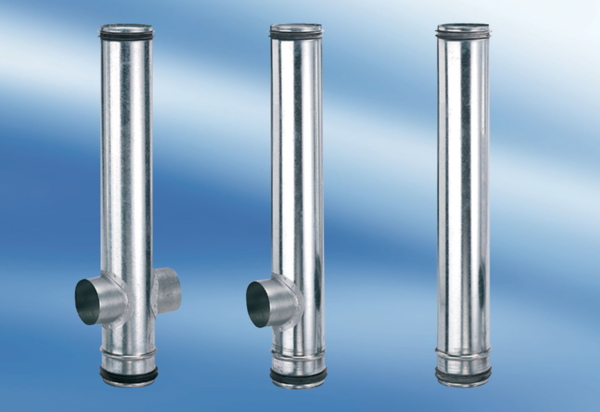 